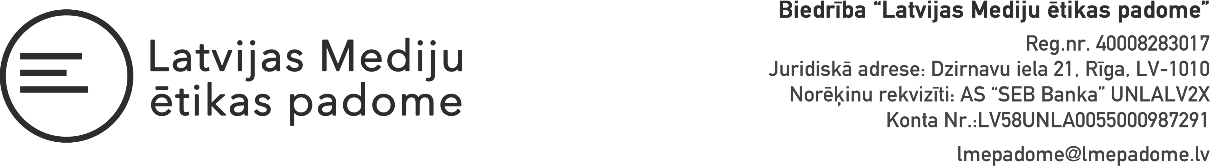 Apliecinājumspar informācijas neizpaušanu un personas datu apstrādi (vārds, uzvārds, nosaukums)(deklarētā vai juridiskā adrese)(elektroniskā pasta adrese)apņemos: ievērot biedrības “Latvijas Mediju ētikas padome” privātuma politiku;apstrādāt personas datus vienīgi Biedrības “Latvijas Mediju ētikas padomes” statūtos noteikto mērķu un funkciju īstenošanai;apstrādāt personas datus saskaņā ar Vispārīgo datu aizsardzības regulu (VDAR) (2016/679), Fizisko personu datu apstrādes likumu un citiem piemērojamiem tiesību aktiem;nelikumīgi neizpaust personu datus;savas kompetences robežās aizsargāt personas datus.Iepriekšminēto informāciju apņemos neizpaust arī pēc biedra statusa izbeigšanās.Apzinos, ka par šīs apņemšanās neievērošanu varu tikt saukts/-a pie atbildības saskaņā ar Latvijas Republikā spēkā esošajiem normatīvajiem aktiem.20    . gada	.	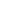 (paraksts)Es, 